КАРТА ДИСТАНЦИОННОГО ЗАНЯТИЯДата: 28 апреля Класс: 3Предмет: литературное чтениеУчитель: Чернопазова Е.Н.Адреса обратной связи: elena-chernopazova@yandex.ruНаш 3 класс https://vk.com/club151507684https://www.youtube.com/watch?time_continue=139&v=I-2vXfeUBHc&feature=emb_logo План-конспект учебного занятия:Тема: Семейное чтение. Ю. Коваль «Сказка о серебряном соколе»Цель: познакомить с произведением Ю. Коваля «Сказка о серебряном соколе»; формировать нравственные ценности.       Краткий план занятия:Чистоговорка:Ра-ра-ра, ра-ра-ра –На дворе у нас…(гора).Ру-ру-ру, ру-ру-ру –Собирайте детвору.Ры-ры-ры, ры-ры-ры –Покатаемся с горы.Ра-ра-ра, ра-ра-ра –Очень рада детвора.Работа по теме урока - А теперь разгадайте загадку:Он выбрался из скорлупы.Жнут воздух крылья, как серпы.Глаз зоркий. Песня его - клёкот.Летит по небу быстрый……..(сокол)- Кто уже догадался, с каким произведением, мы сегодня познакомимся? (Ю. Коваль «Сказка о серебряном соколе»)- Откройте учебник на стр. 120- Рассмотрите иллюстрации к произведению.-Как вы думаете, о чём в нем может говориться? (О солдате, который встретил дедушку).- А теперь, мы познакомимся с биографией Юрия Коваля.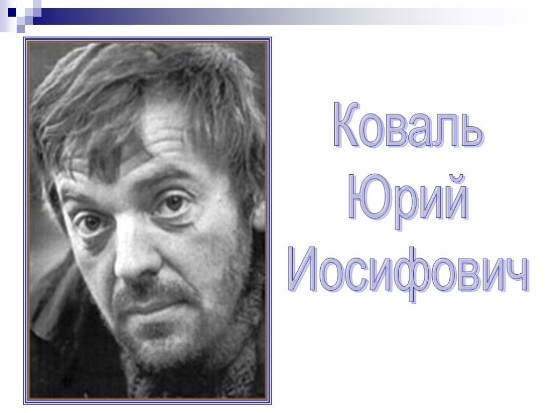 Юрий Иосифович Коваль (1938- 1995). Родился Ю.И. в 1938 г. в семье служащего. Он окончил Московский педагогический институт им. Ленина. После института уехал в глухую деревню, где в школе не хватало учителей. И поэтому кроме своих предметов, русского языка и литературы, он вёл историю, географию, рисование и даже пение.Первые литературные произведения рождались прямо на уроках. Он их называл «учебные рассказы», а сочинял их для детей, чтобы они лучше усвоили учебный материал.В начале 1960 –х. г. Коваль начал публиковать произведения для детей. Наиболее известные: «Приключения Васи Куролесова», «Кепка с карасями», «Пять похищенных монахов», «Полынные сказки». При жизни было опубликовано более 30 его книг, в основном детских изданиях.Когда Ю.И. Коваль вернулся в Москву, он стал печатать свои произведения исключительно в детских изданиях – чаще в журнале «Мурзилка». Его рассказы читают и взрослые, и дети.Теперь, мы начнем чтение произведения. https://www.youtube.com/watch?time_continue=139&v=I2vXfeUBHc&feature=emb_logo Работа по тексту сказки-Куда шел солдат? (На родину).-Кто первый встретился солдату на пути? Найдите его описание. (Нечистый. Не понравился ему нечистый - рожа сладенькая, а грязная, ушки дрожат.)-Найдите в тексте, какое задание дал нечистый солдату? (У меня три сокола живут, в трех разных клетях. Покарауль их, пока я за жалованьем слетаю).- Почему солдат согласился послужить нечистому? (Из-за жалованья).- Кого увидел солдат в клетках? (Соколов).-Найдите в тексте описание каждого сокола. (У меня три сокола живут, в трех разных клетях. Крылья у него бурые, грудь красная, а глаза так медью сверкают, аж в кровь отдают. А там, в серебряной клети сидит белоснежный сокол. Тихо сидит да спокойно. Пригорюнился, видно. Только приоткрыл свои ослепительные серебряные глаза, глянул на солдата и снова их закрыл. А в третьей палате в золотой клети солнечный сокол сидел).-Какие средства выразительности использует автор для описания соколов? (эпитеты).-Что почувствовал солдат, увидев соколов? Почему? (Ему стало совестно, потому что Нечестивый держал их в клетках).-Почему береза не сразу обратилась к солдату за помощью? (Потому что у нее не было денег).-Зачем береза отправила солдата в деревню? Почему она сразу не попросила солдата об освобождении соколов? (Она отправила его к дедушке Николаю).-Сразу ли разобрался солдат, что сердце ему приказывает? (Нет)-Что же оно ему приказывало? (Попить воды из ручья, перекусить буханкой хлеба, отпустить сокола).- Сколько раз пришлось солдату помогать девушке вылезти из березы? (Два)-Что подсказало сердце в первый раз? (Отпустить кровавого сокола.)-Пожалел солдат об этом? Почему?  (Да. Сокол напал на солдата и исцарапал его).-Почему же он не отказался от подсказок сердца ни во второй, ни в третий раз?  (Потому что он хотел полностью увидеть девушку.)-Прочитайте строки, которые доказывают, что ему легче было отказаться. Как это характеризует его?-Как был вознагражден солдат за свою доброту и смелость? (Девушка вышла полностью).-Какие чудеса и волшебные превращения встретились в этой части сказки? (Береза вылечила солдата, солдат ослеп, девушка появилась полностью, серебреный сокол вылечил солдата.)- Какое еще испытание поджидало солдата? (Сражение с нечистым).- Почему солдат решил сразиться с нечистым? (Чтобы спасти себя и девушку). - Что подсказало ему сердце?  (Убить нечистого).- Найдите и перечитайте описание "боя".-Как же был вознагражден солдат за свой подвиг? (Братья расколдовались, солдат женился на девушке, и жили они вместе).4)  Итог урока-К какому жанру относится данное произведение?-Назовите признаки сказки, встречающиеся в данном произведении.Сказка ложь, да в ней намек, добрым молодцам урок.